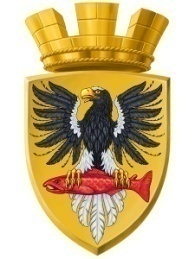                           Р О С С И Й С К А Я   Ф Е Д Е Р А Ц И ЯКАМЧАТСКИЙ КРАЙП О С Т А Н О В Л Е Н И ЕАДМИНИСТРАЦИИ ЕЛИЗОВСКОГО ГОРОДСКОГО ПОСЕЛЕНИЯот  01 июня  2016					        № 433-п       г. ЕлизовоРуководствуясь п.2 ст. 3.3 Федерального закона от 25.10.2001 N 137-ФЗ "О введении в действие Земельного кодекса Российской Федерации", ст. 11.10, ст.39.29 Земельного кодекса РФ, Федеральным законом от 06.10.2003 N 131-ФЗ "Об общих принципах организации местного самоуправления в Российской Федерации",  Уставом Елизовского городского поселения, Правилами землепользования и застройки Елизовского городского поселения № 10-НПА от 12.09.2011 года, принятых решением Собрания депутатов Елизовского городского поселения от 07.09.2011 года № 126 (с изменениями от 01.07.2014 года № 634), принимая во внимание свидетельство о государственной регистрации права собственности на земельный участок с кадастровым номером 41:05:0101001:170,  на основании заявления ООО «Дружба»ПОСТАНОВЛЯЮ:1. Утвердить прилагаемую схему расположения земельного участка на кадастровом плане территории с условным номером 41:05:0101001:ЗУ2 формируемого путем перераспределения из земельного участка с кадастровым номером 41:05:0101001:170 площадью 1080 кв.м и земельного участка государственной собственности с условным номером 41:05:0101001: ЗУ1 площадью 290 кв.м площадь земельного участка - 1190 кв. м; территориальная зона – зона коммерческого, социального и коммунально-бытового назначения ( ОДЗ3);разрешенное использование – многофункциональные торгово-развлекательные комплексы;категория земель - земли населенных пунктов. 2. Присвоить адрес формируемому земельному участку.2.1. Адрес земельного участка считать: Россия, Камчатский край, Елизовский муниципальный район, Елизовское городское поселение, Елизово г., Рябикова ул., 4.3. ООО «Дружба» обеспечить в отношении вышеназванного земельного участка выполнение кадастровых работ, постановку на государственный кадастровый учет.4. Настоящее постановление:4.1  действительно в течение 2 лет со дня его принятия;4.2 является основанием для заключения соглашения о перераспределении земель между администрацией Елизовского городского поселения и ООО «Дружба» - собственником земельного участка с кадастровым номером 41:05:0101001:170.4.3 вступает в силу после официального опубликования (обнародования).5. Управлению делами администрации Елизовского городского поселения (Т.С. Назаренко) разместить настоящее постановление в информационно-телекоммуникационной сети «Интернет» на официальном сайте администрации Елизовского городского поселения.6. Контроль за исполнением настоящего постановления возложить на Руководителя Управления архитектуры и градостроительства администрации Елизовского городского поселения О.Ю.Мороз.Главаадминистрации Елизовскогогородского поселения                                                                                    Д.Б. ЩипицынОб утверждении схемы расположения земельного участка на кадастровом плане территории формируемого путем перераспределения